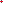 Professionalism5 Points4 Points3 Points2 Points0-1 PointCategory 1:Accountability and ReliabilityConsistently arrives to the lab on time with all required materials.Typically arrives to the lab on time with all required materials.Sometimes arrives to the lab on time with all required materials.Frequently arrives late and/or does not bring required materials. Rarely attends or arrives on time. Score:/ 10Category 1:Accountability and ReliabilityAlways uses college facilities, resources, and equipment in an organized, purposeful way. Typically uses college facilities, resources, and equipment in an organized, purposeful way.Sometimes uses college facilities, resources, and equipment in an organized, purposeful way.Rarely uses college facilities, resources, and equipment in an organized, purposeful way.One or more significant instances of misusing college facilities, resources or equipment were notedScore:/ 10Category 2:Ethics and IntegrityConsistently demonstrates respect for diversity and an openness to work with all peers. Typically demonstrates respect for diversity and an openness to work with all peers. Demonstrates respect towards others but is unduly resistant to working with some peers. One or more minor instances of disrespect toward others has been observed. One or more major instances of disrespect toward others has been observed.Score:/ 5 Category 3:Non-Verbal CommunicationAlways dresses appropriately for the context, including workplace safety expectations  Typically dresses appropriately for the context, including workplace safety expectations  Sometimes dresses appropriately for the context, including workplace safety expectations  Frequently forgot to dress appropriately for the context and follow workplace safety expectations Overtly refused to dress appropriately for the context and follow workplace safety expectationsScore:/ 5 Category 4:Reflection, Self-Improvement and AdaptabilityConsistently accepts and provides constructive feedback  Typically accepts or provides constructive feedback  Sometimes accepts or provides constructive feedback  Rarely accepts or provides constructive feedback  Constructive feedback was neither accepted nor provided Score:/ 5 Summative Feedback:Total:/ 25